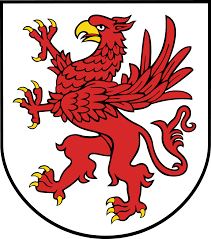 WYNN PAC AGENDA WEDNESDAY SEPTEMBER 20, 2017•Welcome•Review June 2017 Minutes•Principal’s Report•Treasurer’s Report•Yankee Candle/ Spirit Cup Fundraiser•Sub CommitteesBoxtopsArts and EnrichmentCoats for KidsHospitality•Questions•AdjournmentNext PAC Meeting: Monday, November 13, 6:30pm